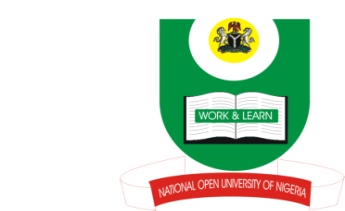 NATIONAL OPEN UNIVERSITY OF NIGERIA14-16 AHMADU BELLO WAY, VICTORIA ISLAND, LAGOSSCHOOL OF ARTS AND SOCIAL SCIENCESJUNE/JULY 2013 EXAMINATIONCOURSE CODE: PCR819COURSE TITLE: HUMAN RIGHTS AND DIPLOMACYTIME ALLOWED: 3HRSINSTRUCTIONS: ANSWER ANY THREE QUESTIONS.Explain the meaning of the term “Philosophy.”  (23mks)“Justice and Social Responsibility are important concepts of human rights.” Discuss. (23mks)Explain the concerns of the United Nations for the promotion of human rights. (23mks)Discuss the importance of the Universal Declaration of Human Rights. (23mks)Describe the historical development of International Human Rights Law. (23mks)(1Mark for good expression)